INSTRUCTIONS:	1.	For each selected classroom or home visitor, record in the sampling website each child’s name and date of birth in columns A-B. Please be sure to include only those children funded fully or partially by EHS in the selected classrooms and each child’s EHS funding level (full or partial)(including EHS, EHS Expansion, and EHS-CC Partnership funds). For each selected home visitor, you should include only EHS-funded children in her caseload. 	2.	Once children are selected for each classroom or home visitor caseload, record the corresponding information in columns E-G for selected children only. In Column G, please record the name of at least one parent.This collection of information is voluntary and will be used to describe the characteristics of children and families served by Early Head Start, and the characteristics and features of programs and staff that serve them. Public reporting burden for this collection of information is estimated to average 20 minutes per response, including the time for reviewing instructions, gathering and maintaining the data needed, and reviewing the collection of information. An agency may not conduct or sponsor, and a person is not required to respond to, a collection of information unless it displays a currently valid OMB control number. The OMB number for this information collection is 0970-0354 and the expiration date is 10/31/21. ABCDEFGChild’s NameFirst Name	Last NameDate of Birth

Month/Day/YearCheck Box if SelectedChild’s Sex
(M=Male
F=Female)Home Language 
E – English
S- Spanish
O - OtherParent(s)/Guardian(s)Child’s NameFirst Name	Last NameDate of Birth

Month/Day/YearIndicate child’s EHS fundingF- fullP-PartialCheck Box if SelectedChild’s Sex
(M=Male
F=Female)Home Language 
E – English
S- Spanish
O - OtherFirst Name(s)	Last Name(s)1M	F2M	F3M	F4M	F5M	F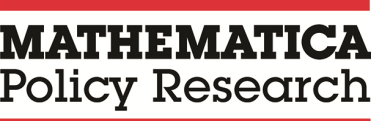 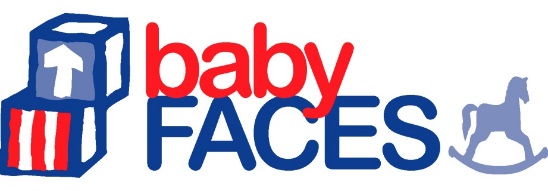 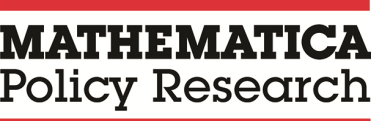 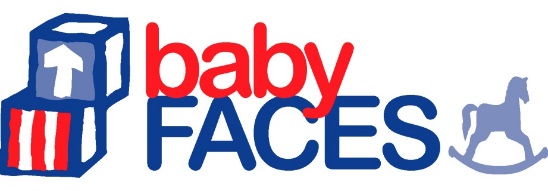 